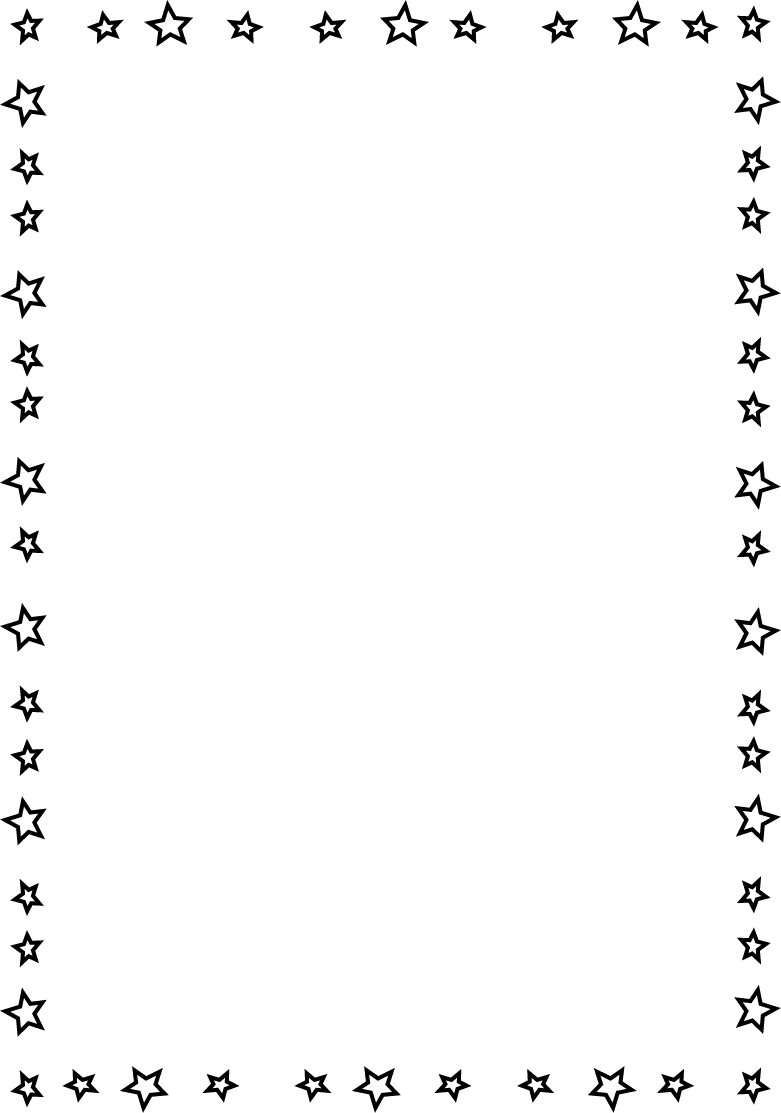 Name___________________________________________  Date_______________________	Learning to Print the Capitals	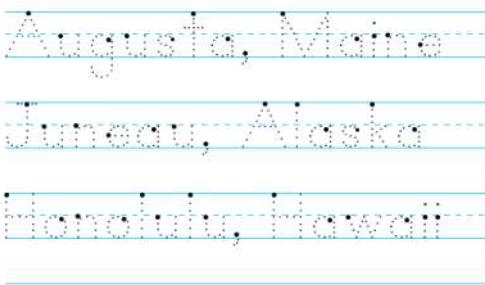 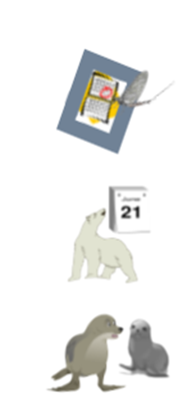 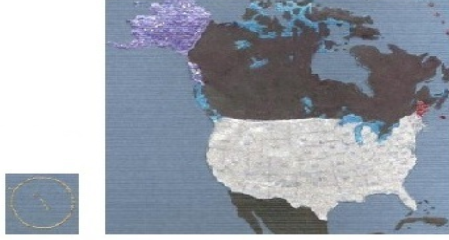 ME  =  Augusta, Maine
AK  =  Juneau, Alaska HI =     Honolulu, Hawaii